Домашние задания	Уважаемые родители! Не забывайте выполнять артикуляционную гимнастику и закреплять дома поставленные звуки!12-15.05. 2020  Дошкольная группа комбинированной направленности для детей 5-6 летТема недели: «Наш город. Моя улица».I. Дети должны усвоить: название города, главных улиц, площади, парка; основные достопримечательности; важные учреждения и предприятия.ЛексикаСловарь ребенка должен включать слова: город, улица, площадь, перекресток, магазин, школа, детский сад, поликлиника, аптека, Дворец Культуры, памятник, достопримечательности, Школа искусств; строить, убирать, ремонтировать, любить, украшать, охранять.Грамматический строй1. «В нашем городе» (составление предложений со словом «много»)
В нашем городе много ...улиц.
(дома, деревья, люди, дороги, цветы, здания, фонари)2. «Сколько их?» (согласование числительных с существительными в роде, числе и падеже):
Один дом, два дома, пять домов.
(мост, тропинка, автобус, улица, площадь, рынок,
магазин, аптека, школа, парк, стадион, пруд, здание)3. «Распутай предложение» (работа с деформированным предложением)
Находится, дом, площадь, перед.
Дом, около, кинотеатр, есть.
Детский сад, угол, стоит, за.
Возле, парикмахерская, дом, построили.
Рядом, рынок, с, дом.
Улица, на, дома, стоят.4. «Что у вас, а что у нас?» (усвоение сравнительной степени прилагательных)
В вашем городе деревья высокие, ... а в нашем городе еще выше.
(деревья зеленые, старые, большие, роскошные; улицы длинные, шумные, короткие, нарядные, чистые, благоустроенные; дома большие, прекрасные, прочные; люди добрые, веселые, храбрые, молодые, трудолюбивые, красивые)5. «Четвертый лишний» (найти лишний предмет, объяснить свой выбор)
Площадь, пруд, озеро, речка.
Школа, детский сад, аптека, Школа искусств.
Дорога, улица, тропинка, светофор.
Улица, перекресток, машина, площадь.
г. Дегтярск, ул. Калинина, г. Екатеринбург, г. Москва
Библиотека, магазин, рынок, супермаркет.﻿	Связная речьСоставление рассказа по плану:

1). Как называется твой любимый город?
2). Назови свой домашний адрес
3). Какие учреждения расположены рядом с твоим домом?
4). Как называется главная улица в твоем городе?
5). Главные достопримечательности твоего города.
6). Что ты делаешь для того, чтобы твой город оставался всегда чистым и красивым?
7). Твое отношение к этому городу.II. Подготовка к обучению грамоте. Гласные звуки и буквы.
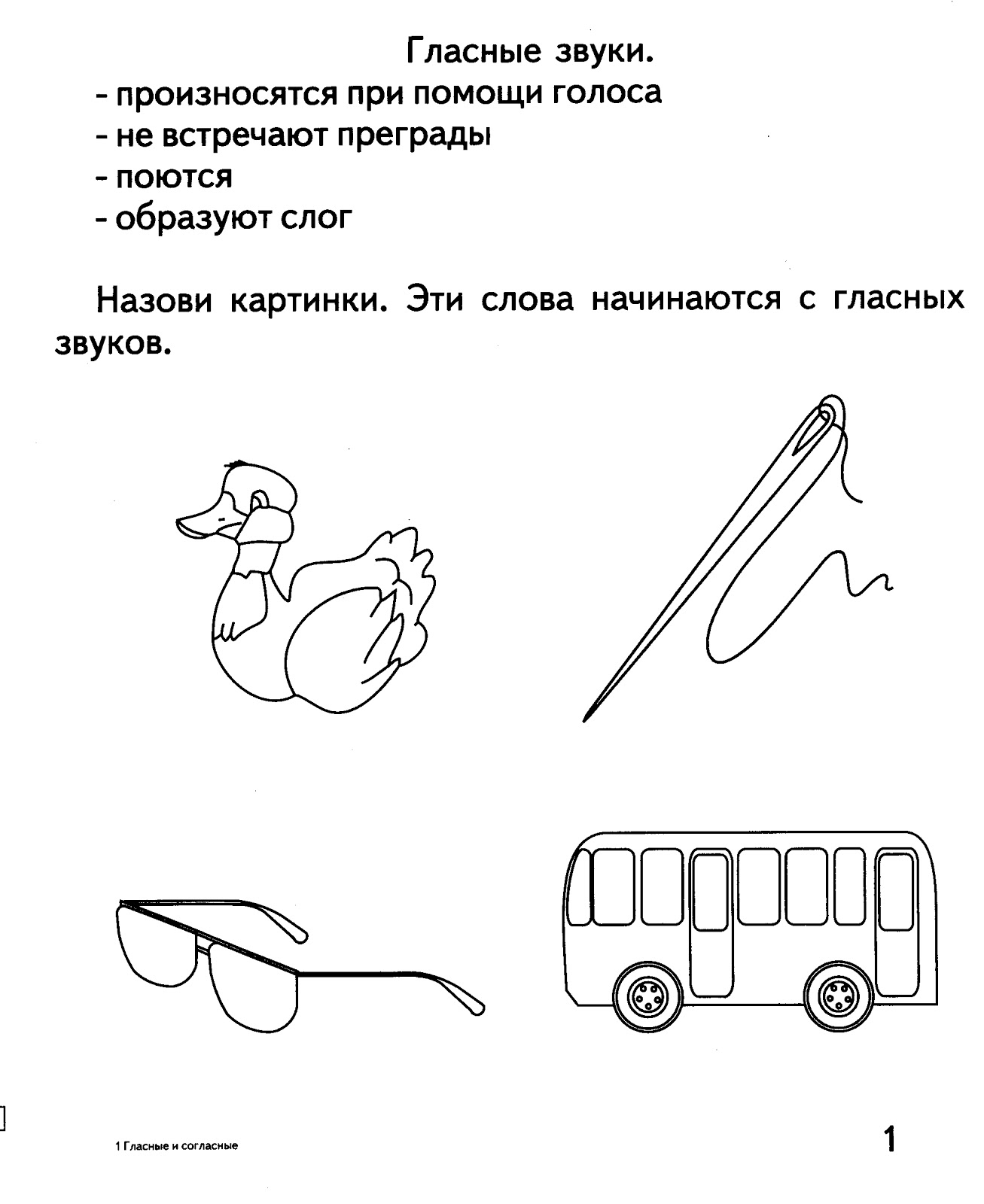 